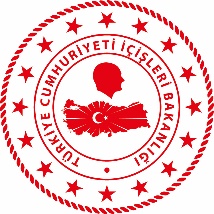 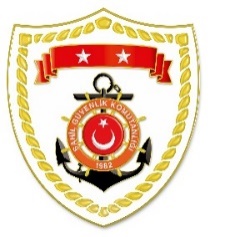 SG Karadeniz Bölge KomutanlığıSG Ege Deniz Bölge KomutanlığıS.
NoTARİHMEVKİ VE ZAMANKURTARILAN SAYISIKURTARILAN/YEDEKLENEN TEKNE SAYISIAÇIKLAMA108 Mart 2023KASTAMONU/Cide08.27--Cide açıklarında 1 şahsın bulunması maksadıyla başlatılan arama kurtarma faaliyetlerine devam edilmektedir.S.
NoTARİHMEVKİ VE ZAMANKURTARILAN SAYISIKURTARILAN/YEDEKLENEN TEKNE SAYISIAÇIKLAMA111 Mart 2023AYDIN/Didim06.20--Didim açıklarında düzensiz göçmenlerin bulunması maksadıyla başlatılan arama kurtarma faaliyetlerine devam edilmektedir.213 Mart 2023ÇANAKKALE/Ayvacık08.2546-Ayvacık açıklarında Yunanistan unsurları tarafından Türk Karasularına geri itilen lastik bot içerisindeki 46 düzensiz göçmen kurtarılmıştır.